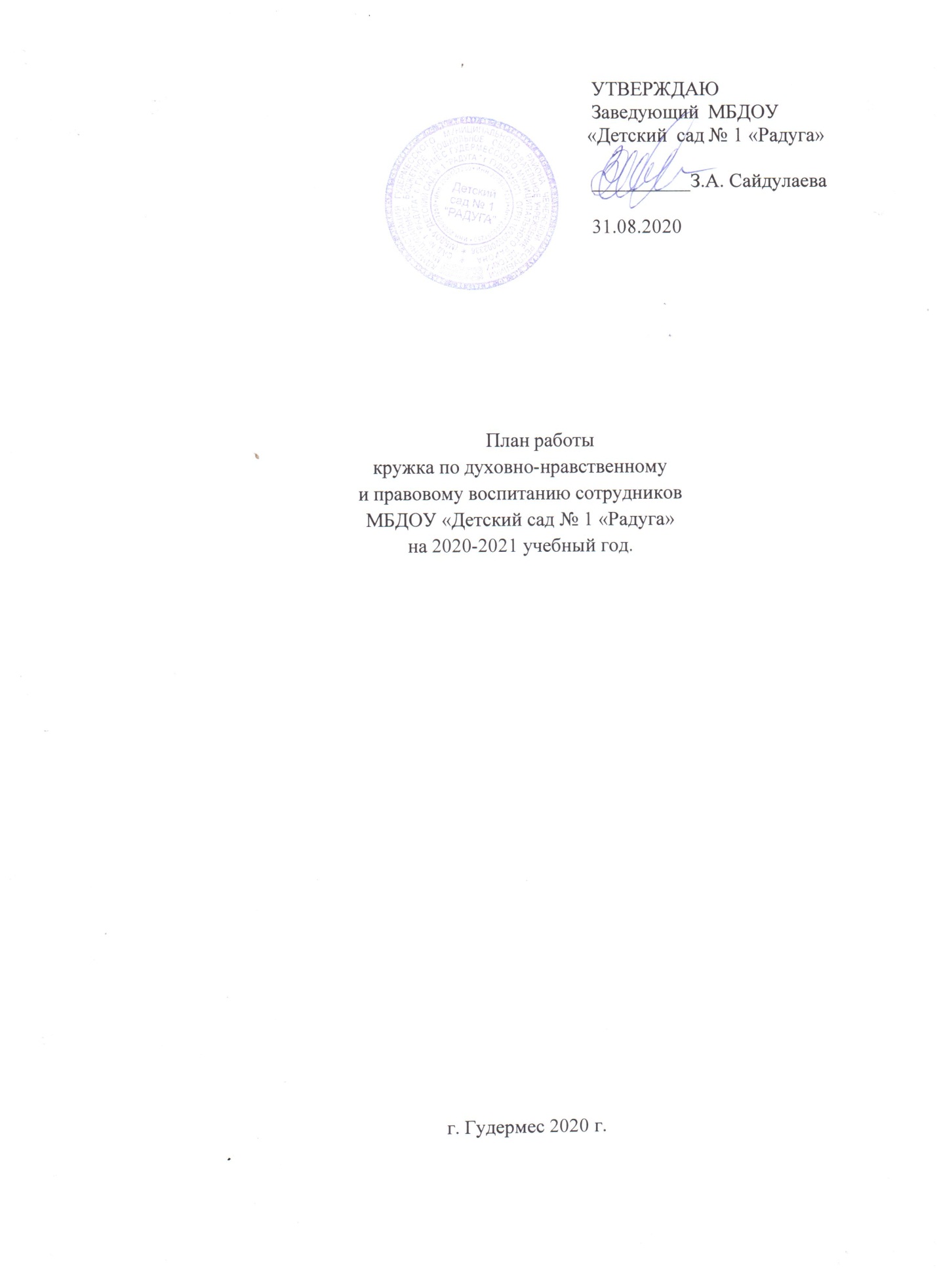 Цель работы духовно-нравственного и правового воспитания: повышение культуры правового сознания сотрудников, способности развитию активной гражданской позиции, сохранение и укрепление общечеловеческих ценностей, совершенствование основ духовно-нравственного развития. Задачи: повысить компетентность работников ДОУ в вопросах духовно – нравственного и правового воспитания;создать условия для совершенствования духовно-нравственного развития личности работников ДОУ.Руководитель кружка – старший воспитатель М.М. Висимбаева№ п/пСодержание работыСроки выполненияОтветственный1Тематическая беседа, приуроченная ко Дню чеченской женщины15.09.2020 г.Старший воспитатель2Тематическая беседа, приуроченная,                         30 годовщине Республиканской организации общероссийского профсоюза образования 24.09.2020 г.Старший воспитатель3Тематическая беседа, приуроченная ко дню рождения Пророка Мухаммада (с.а.в.)28.10.2020 г.Старший воспитатель4Консультация:                   «О вреде наркотиков, алкоголя»10.11.2020 г.Старший воспитатель5Тематическая беседа, приуроченная Дню Конституции РФ11.12.2020г.Старший воспитатель6Беседа «Мы - за здоровый образ жизни. Профилактические меры против простудных заболеваний, в том числе против новой коронавирусной инфекции COVID-19»20.01.2021г.Старший воспитатель7Консультация: «Пагубное влияние психотропных веществ»12.02.2021 г.Старший воспитатель8Консультация: «Аттестация педагогических работников. Права                 и обязанности педагогического работника по проведению процедуры аттестации на соответствие занимаемой должности»17.03.2021 г.Старший воспитатель9Проведение правовой беседы «Жить по законам Республики»14.04.2021 г.Старший воспитатель10Беседа: «Что такое экстремизм и как не попасть под его влияние»13.05.2021 г.Старший воспитатель